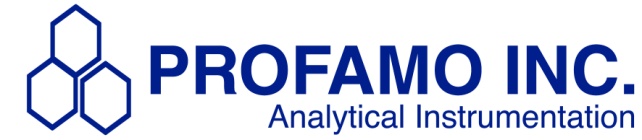 Manufacturers Line CardAlcohol:					Funke GerberAssortment:					PfeufferCO2:						1-CubeCO2 Verifier:					Trace MeasurementsColor:						SigristClean Steam Generators:			BMTDensity:					ISSDrying Ovens:					BMTFriability:					PfeufferFume and Laminar Hoods (Ductless):		ErlabIncubators:					BMTKeg washers / fillers				LambrechtsKeg Monitor (Test keg)			RotechMash Bath:					1-Cube						LG Automatic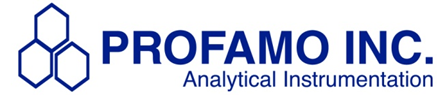 Manufacturers Line CardProcess, engineering and lab solutions	Corosys KellerworksO2 (Gas phase):				Advanced Instruments O2 (Liquid phase):				Dr. ThiedigO2 Verifier:					Trace MeasurementsSampling Devices:				TL Instruments						LgSampling Valves:				KeofittShakers:					LgSpices:						IBISterilizers:					BMTStorage Cabinets for Chemicals (Ductless):	ErlabTannometer:					PfeufferTurbidity (Haze):				SigristYeast Counter:					NexcelomYeast Viability:					HamiltonProfamo Inc.26329 Basswood Ave.Rancho Palos Verdes, CA 90275 USATelephone: (+) 941-284-7990Fax: (+) 310-373-5084E-Mail: info@profamo.comWebsite: http://www.profamo.com